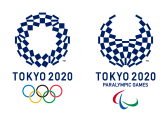 SPORCU BİLGİ FORMUSPORCU BİLGİ FORMU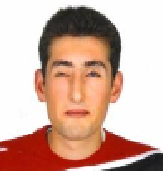 Adı SoyadıHÜSEYİN ALKANHÜSEYİN ALKANHÜSEYİN ALKANHÜSEYİN ALKANDoğum Tarihi10.04.1988 10.04.1988 10.04.1988 10.04.1988 Doğum YeriİSTANBULİSTANBULİSTANBULİSTANBULİletişim Bilgileri(Adres/Telefon)DOKTOR SAMİ ULUS HASTAHANESİ ALTINDAĞ/ANKARADOKTOR SAMİ ULUS HASTAHANESİ ALTINDAĞ/ANKARADOKTOR SAMİ ULUS HASTAHANESİ ALTINDAĞ/ANKARADOKTOR SAMİ ULUS HASTAHANESİ ALTINDAĞ/ANKARAÖğrenim DurumuÜNİVERSİTEÜNİVERSİTEÜNİVERSİTEÜNİVERSİTESpor Yaptığı İlANKARAANKARAANKARAANKARASpor Yaptığı KulüpGÖRENELLER SPOR KULÜBÜGÖRENELLER SPOR KULÜBÜGÖRENELLER SPOR KULÜBÜGÖRENELLER SPOR KULÜBÜKulüp AntrenörüHÜSEYİN POLGAHÜSEYİN POLGAHÜSEYİN POLGAHÜSEYİN POLGAMilli Takım AntrenörüSALİH RENÇBERSALİH RENÇBERSALİH RENÇBERSALİH RENÇBERBaba AdıMEHMETALİMEHMETALİMEHMETALİMEHMETALİAnne AdıAZİZEAZİZEAZİZEAZİZEAnne ve Baba İletişim Bilgileri (Adres/Telefon)BABA TEL: 541 575 46 71ANNE TEL: 536 605 67 37   ERZİNCAN PINARÖNÜ KÖYÜBABA TEL: 541 575 46 71ANNE TEL: 536 605 67 37   ERZİNCAN PINARÖNÜ KÖYÜBABA TEL: 541 575 46 71ANNE TEL: 536 605 67 37   ERZİNCAN PINARÖNÜ KÖYÜBABA TEL: 541 575 46 71ANNE TEL: 536 605 67 37   ERZİNCAN PINARÖNÜ KÖYÜTokyo 2020’ den önce Olimpiyat Kotası / Elde Ettiği DereceDÜNYA YAZ OYUNLARI 2019   2. ‘LİKDÜNYA YAZ OYUNLARI 2019   2. ‘LİKDÜNYA YAZ OYUNLARI 2019   2. ‘LİKDÜNYA YAZ OYUNLARI 2019   2. ‘LİKTüm Uluslararası Başarıları(İlk Üç Derece)YILMÜSABAKA ADIMÜSABAKA ADIDERECETüm Uluslararası Başarıları(İlk Üç Derece)2012PARALİMPİK OYUNLARI PARALİMPİK OYUNLARI 3.LÜKTüm Uluslararası Başarıları(İlk Üç Derece)2011Dünya yaz oyunları Dünya yaz oyunları 2.LİKTüm Uluslararası Başarıları(İlk Üç Derece)2013AVRUPA ŞAMPİYONASI AVRUPA ŞAMPİYONASI 3.LÜKTüm Uluslararası Başarıları(İlk Üç Derece)2019Dünya yaz oyunları Dünya yaz oyunları 2.LİKTüm Uluslararası Başarıları(İlk Üç Derece)2012PARALİMPİK OYUNLARI PARALİMPİK OYUNLARI 3.LÜKTüm Uluslararası Başarıları(İlk Üç Derece)Tüm Uluslararası Başarıları(İlk Üç Derece)Tüm Uluslararası Başarıları(İlk Üç Derece)Tüm Uluslararası Başarıları(İlk Üç Derece)Tüm Uluslararası Başarıları(İlk Üç Derece)Tüm Uluslararası Başarıları(İlk Üç Derece)Tüm Uluslararası Başarıları(İlk Üç Derece)